Supporting InformationProteomic analysis for phenanthrene-elicited wheat chloroplast deformationYu Shena,b, Jinfeng Lia, Ruochen Gua, Xinhua Zhana,*, Baoshan Xingba College of Resources and Environmental Sciences, Nanjing Agricultural University, Nanjing, Jiangsu Province, 210095, Chinab Stockbridge School of Agriculture, University of Massachusetts, Amherst, MA 01003, USA* Corresponding author: Dr. Xinhua ZhanTel.: +86-25-84395210; Fax: +86-25-84395210E-mail address: xhzhan@njau.edu.cn.Table S1 Proteins, genes and primers, and characteristicsTable S2 Protein information through iTRAQChloroplast Protein VerificationThe molecular mass of the purified protease was determined using 4–12% (w/v) sodium dodecyl sulphate polyacrylamide gel electrophoresis (SDS-PAGE) (Laemmli, 1970), under denaturing and reducing conditions. The gels were stained with 0.1% (w/v) Coomassie brilliant blue R-250. The molecular mass was calculated by comparison with standard protein markers. Protein markers were purchased from Genscript (M00516, China), and marker labels are 0, 10, 20, 30, 40, 60, 80 and 120 KD. Each chloroplast protein sample solution was 10 μL for SDS-PAGE. We tested the 12 proteins related with chloroplast structure (Fig. S1). In details, W5FHC5 (44.9 KD), W5HA90 (32.3 KD) and W5ALR1 (25.6 KD) were up-regulated obviously, while W5HNV3 (23.7 KD) was not clearly. Meanwhile, W5D4R0 (28.3 KD), W5EKY8 (22.1KD), W5FZJ6 (18.5 KD), W5C1B8 (16.2 KD), W5A296 (15.7 KD), W5GWH6 (13.1 KD), W5EZT3 (8.1 KD) and W5HI59 (6.0 KD) became down-regulated in wheat leaf exposed to phenanthrene. Fig. S1. Representative SDS-PAGE of chloroplast proteins. Positions of molecular weight standards (in kDa) are indicated.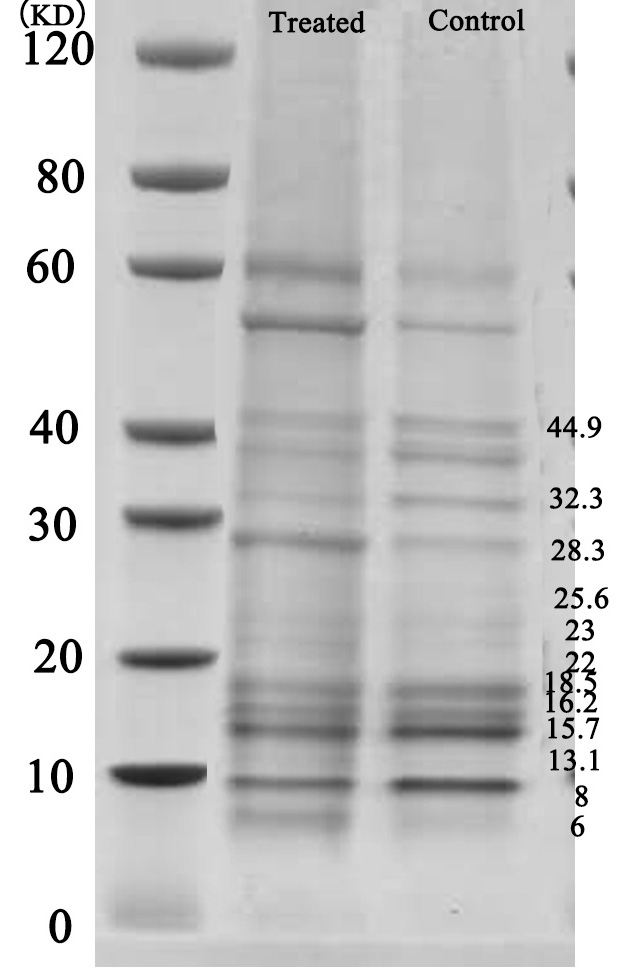 Three Major Biological Processes from Proteomics Photosynthesis System Response. Chloroplast is an independent, endosymbiotic union in plant cells, and its genome most commonly includes photosynthesis and protein pipeline (Clegg et al. 1994; McFadden 2001). Recently, there are many reports about the photosystem response under phenanthrene treatment (Jajoo et al. 2014; Jin et al. 2017). In light reaction state, the accumulation of PAHs would restrict the free light harvesting complex (LHC) to obtain light quantum in Photosystem II (PS II) (Jajoo et al. 2014). The energy transfer from light to electron would be weakened and only 60% electrons were able to transfer to Photosystem I (PS I) when PS II was damaged under PAH treatment, and the oxygen released would be also reduced under this condition (Thomas & Donald 1984; Kreslavski et al. 2014). In addition, the electron transfer of chlorophyll fluorescence in light reaction would be interrupted in aquatic macrophytes and pea under PAH treatment (Kummerova et al. 2001). However, there are no systematic and comprehensive reports about photosynthesis system response to date. In our results, it was detected that 20 proteins turned up-regulated and 56 proteins turned down-regulated under phenanthrene treatment through proteomic analysis. Among proteins in photosynthesis systems, five proteins related with PS II and one protein related with PS I became down-regulated, while three proteins related with PS II and two proteins related with PS I were up-regulated under phenanthrene treatment (Fig. 3 and Table S2). Eight proteins associated with light harvesting complex and two proteins in P700 (700 nm wavelength light acceptors) of PS I turned down-regulated in the treatment (Table S2). In the energy chain, one protein in cytochrome complex (b6f), two ferredoxins, four electronic carriers and two photo proton transfer proteins were down-regulated, while 1 ferredoxin, one protein in cytochrome complex, 2 electronic carriers and 4 photo proton transfer proteins were up-regulated when phenanthrene accumulated in chloroplast (Table S1). Combined with the previous results, an improved Z-schema (Zigzag schema) of photosynthetic electron transport chain is proposed under phenanthrene treatment (Fig. S2). In detail, at the start, because thylakoid structure becomes weakened and the chlorophyll concentration decreases (Shen et al. 2017), the thylakoid membrane becomes yellow, PS II and PS I turn chlorosis and cytochrome complex gets recessive white. Since the plant cell would absorb more H+ from outer environment under PAH treatment (Zhan et al. 2015), the participation of H+ is active in photosynthesis. Then the electron transfer chain is weakened in the photosynthesis. Based on ATP or NADPH proteins in heatmaps (Fig. 3), 54.72% proteins as ATP and NADPH components are down-regulated under phenanthrene treatment. In addition, it was reported that the values of fast fluorescence of inactive centers of PS II and chlorophyll fluorescence of non-photochemical quenching would increase when plants are exposed to organic pollutants (Kreslavski et al. 2006; Zhang et al. 2016). It is suggested that the electronic flow is inferred and weakened from PS II to pheophytin- plastoquinone (PQ-PQH2) and the heat is the major energy loss in PAH treatment. The changes are presented in Fig. S1. 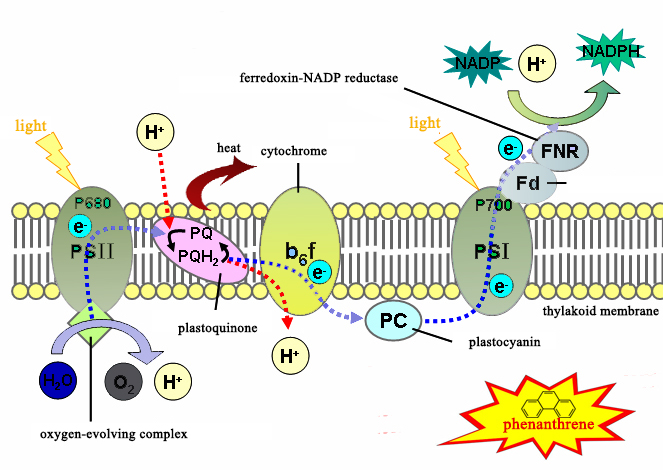 Fig. S2. The improved Z-schema (Zigzag schema) of photosynthetic electron transport chain in wheat leaf chloroplast under phenanthrene treatment. The gradient color in the arrows and photosystem units means turning weakness.Energy Conversion Changes. The chemical energy from photosynthesis is the major energy source for life on earth (Kreslavski et al. 2006), and glycolysis and tricarboxylic acid (TCA) cycle are the most important processes in the respiration (Owen et al. 2002). But there are other carbohydrate metabolisms in plant cells. In previous research, we have detected that malate metabolism would be strengthened with the accumulation of phenanthrene (Zhan et al. 2015). In this study, 15 proteins related with carbohydrate metabolism were up-regulated and 10 proteins were down-regulated, and we applied glycolysis process pathway (Fig. S3) to analyze the chloroplast protein response under phenanthrene treatment. Combined with heatmaps (Fig. S3), pyruvate synthesis, which is the key point in glycolysis process, was inactivated when phenanthrene accumulated in leaf cells. The enzyme of pyruvate production, i.e. pyruvate catalyst (W5FTM2), is down-regulated. Thus, the important raw substance for the aerobic and anaerobic metabolism becomes less. Moreover, W5FL09 (fructose-bisphosphate aldolase) and W5EAE9 (fructose 1,6-bisphosphate phosphatase (F 1,6 BP) activity) turned down-regulated and their related process of F 1,6 BP conversion broke down under phenanthrene treatment. The conversion enzymes, A0A077RSI3 and W5F021 (triose-phosphate isomerase) between glyceraldehyde phosphate (GADP) and 1,3-bisphosphoglycerate (1,3 PG) were also suppressed in chloroplast under phenanthrene treatment. In previous proteomic study, we found that the process in glyceraldehyde 3-phosphate production is blocked (Shen et al. 2016), which is an important stage for energy release in glycolysis. It has been reported that phenanthrene would suppress the glycolysis process in Arabidopsis thaliana (Weisman et al. 2010), and the inhibition of glycolysis process is detected in the chloroplast in Gammarus pulex (Leroy et al. 2010). We also detected W4ZWJ2 (6-phosphofructo-2-kinase), an enzyme associated with F 1,6 BP generation, and P12782 (phosphoglycerate kinase), an enzyme that catalyzes the reversible transfer of a phosphate group from 1,3 PG to ADP producing 3-phosphoglycerate (3 PG) and ATP, as well as a mutual conversion enzyme participating in GADP and dihydroxyacetone phosphate (DHAP). W4ZWJ2 and P12782 were up-regulated under the treatment. These two up-regulated enzymes are not the key points in glycolysis, and they would not alter the pyruvate formation in the chain reaction. Meanwhile, another reason for pyruvate decrease is that photosynthesis becomes weak under phenanthrene treatment. TCA cycle is the most important energy conversion in biology, and it appears to be the most efficient one in evolution now (Ebenhoh & Heinrich 2001). Hence, TCA cycle was applied in Fig. S4 to analyze the change in chloroplast under phenanthrene treatment. As is mentioned above, the pyruvate decrease leads to be short of substrate at the start of the TCA cycle. However, the protein related to the start of TCA cycle, W5IB10 (pyruvate dehydrogenase (acetyl-transferring)), is up-regulated under phenanthrene treatment. In this study, two enzymes in TCA cycle turned up-regulated in chloroplast under phenanthrene treatment. In the conversion from succinyl-CoA to succinate and fumarate to malate, W5B5M (dihydrolipoyllysine-residue succinyltransferase) and A0A0C4BJJ8 (fumarate hydratase) were also up-regulated in TCA cycle. Due to no reports associated with TCA cycle response under PAH treatment, we describe the pathway to offer a reference to the future research here.Besides glycolysis and TCA cycle, the proteins related with pentose-phosphate cycle (P12782, W5HDA6 and W5GRE0) and glycerol ether metabolism (Q9ZP21, W5F9P6 and W5C0J3) became active in wheat chloroplasts under phenanthrene treatment. Due to the reduction of glucose and pyruvate in glycolysis and TCA cycle, the energy conversion is weak, and there should be some other energy conversions turning active to keep physiological metabolism in chloroplasts and plant cells. Pentose-phosphate cycle is a metabolic pathway parallel to glycolysis. It generates NADPH and pentoses (5-carbon sugars) as well as ribose 5-phosphate (Kruger et al. 2003). The two proteins (P12782 and P12783) were up-regulated and one protein (H9ZWY8) was down-regulated in pentose-phosphate cycle. Generally, pentose-phosphate cycle involves oxidation of glucose, and its primary role is anabolic rather than catabolic (Xu et al. 2016). Herein, it is inferred that the accumulation of phenanthrene stimulates pentose-phosphate cycle to store some substances to defend the stress when the primary metabolism is low. However, there is no information about glycerol ether metabolic process under PAH exposure, and this process would enrich the energy conversion change when plants are exposed to PAHs. 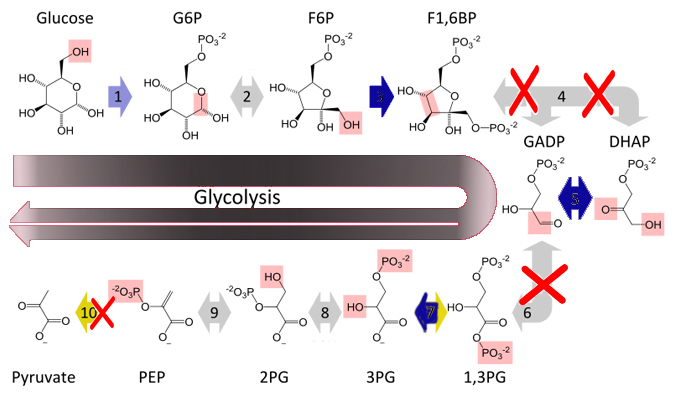 Fig. S3. The metabolic pathway of glycolysis from glucose to pyruvate in wheat leaf chloroplast under phenanthrene treatment. The dark arrow means that the conversion gets stronger, and the cross indicates the block of the reaction. 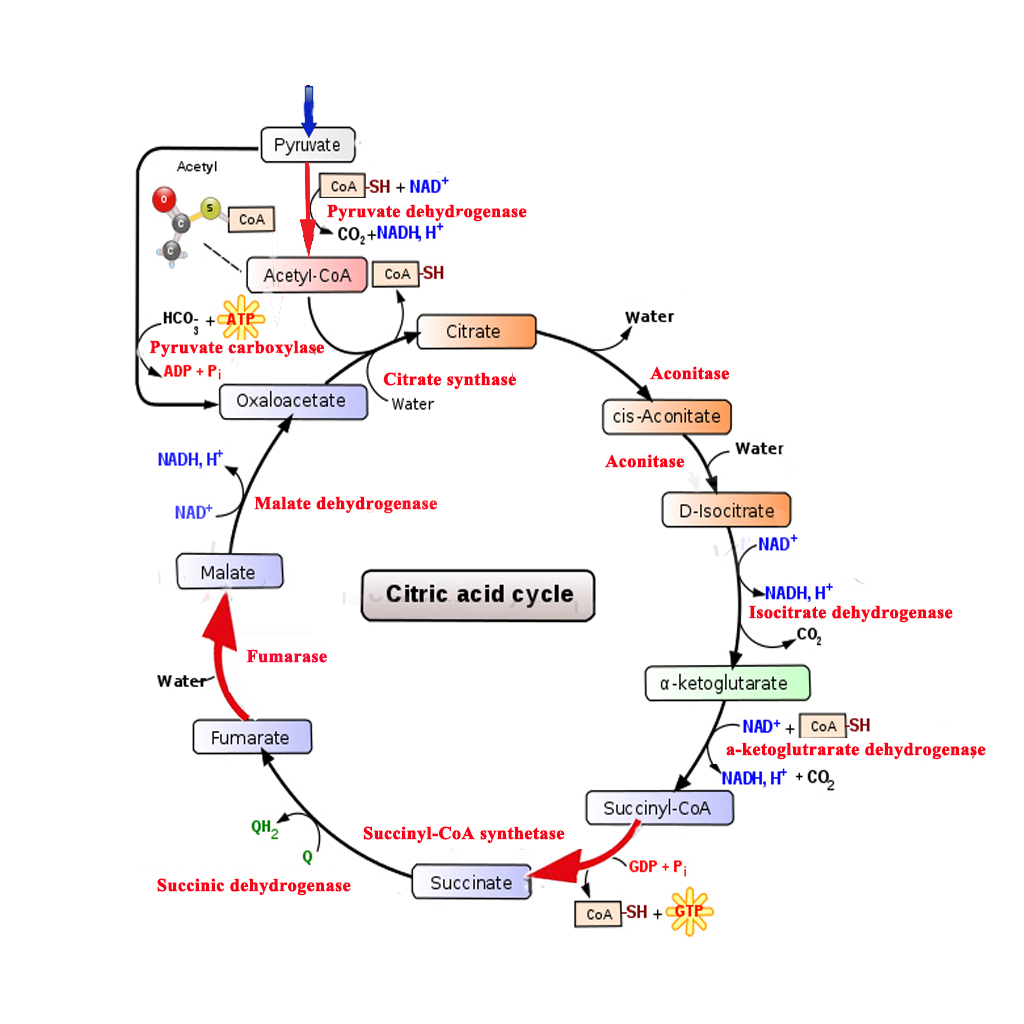 Fig. S4. The improved citric acid cycle (TCA) of chemical transport chain in wheat leaf chloroplast under phenanthrene treatment. The red arrow is the chain reaction turning stronger and the blue arrow means the reaction getting weakness. Amino Acid Metabolism Response. Chloroplasts alone make almost all of a plant cell's amino acids in their stroma except the sulfur-containing ones like cysteine and methionine (Rolland et al. 1991; Ferro et al. 2002). When exposed to stress conditions, plants accumulate an array of metabolites, particularly amino acids (Arbona et al. 2013). Amino acids are considered traditionally as precursors to and constituents of proteins, and play an important role in plant metabolism and development (Sun et al. 2016). In our results, the proteins related with proline and tryptophan synthesis and glycine metabolism were up-regulated under phenanthrene treatment. Proline plays a highly beneficial role in plants exposed to various stress conditions. Besides acting as an excellent osmolyte, proline plays three major roles during stress, i.e., as a metal chelator, an anti-oxidative defense molecule and a signaling molecule (Hayat et al. 2012; Liang et al. 2013). Numerous data suggest a positive correlation between proline accumulation and plant stress. In PAH pollution, it was reported that proline concentrations would increase in Bruguiera gymnorrhiza treated with pyrene (Song et al. 2012). The same phenomenon was also found in Kandelia candel under pyrene and p-terphenyl combined treatment (Song et al. 2011). Together with glycine metabolism, the increase of glycine betaine and proline concentration would improve plant abiotic stress resistance (Ashraf & Foolad 2007). Glycine betaine (trimethylglycine) is an amino acid derivative that occurs in plants. Hence, it is inferred that glycine metabolism also gets active in stressed plants (Sakamoto & Murata 2002). It was found that the glycine betaine proteins increased under petroleum contamination (Chen et al. 2017), and the glycine betaine metabolism increased in the oil-contaminated saline environment (Husseina & Terry 2002). The glycine-rich proteins play key roles in the adaptation of organisms to biotic and abiotic stresses including pathogenesis, alterations in the osmotic, saline and oxidative environment, and changes in temperature (Ciuzan et al. 2015). In addition, the proteins related with histidine, threonine and arginine metabolism were down-regulated when wheat was treated with phenanthrene (Fig. 3). Histidine and threonine concentrations increase significantly in Quercus ilex in PAH polluted air, but arginine concentration would not increase (Papa et al. 2012). In heavy metal and salt stress, the threonine concentration always increases in plants (Pavlik et al. 2010; Shabala et al. 2015). Moreover, threonine/serine kinase plays a role in the regulation of cell proliferation and programmed death under environmental stress (Rai, 2002), and its activity would increase under environmental stress (Mizoguchi et al. 1997; Shabala et al. 2015). Based on the results (Fig. 3 and Table S2), the protein metabolism of aspartate, cysteine, glutamate, serine and methionine is unclear here. In our previous results, the glutamate concentration would increase under phenanthrene treatment (Shen et al., 2017), and the glutamate metabolism needs more detection on intermediate change. Cysteine is formed in the chloroplast, and it is also synthesized in the cytosol and mitochondria (Rolland et al. 1992), probably because it has trouble in crossing membranes to chloroplast under phenanthrene treatment. The chloroplast is known to produce the precursors to methionine, but it is unclear whether the organelle carries out the steps of the pathway or whether it happens in the cytosol (Ravanel et al. 1998). However, our proteomic results are different from the previous reports in which the methionine metabolism would be weakened under PAH pollution (Dupuy et al. 2014; Elie et al. 2015). Therefore, PAHs are a kind of environmental stress that would change amino acid metabolism. ReferencesArbona V., Manzi M., Ollas C. & Gomez-Cadenas A. (2013) Metabolomics as a tool to investigate abiotic stress tolerance in plants. International Journal of Molecular Science 14, 4885-4911.Ashraf M. & Foolad M.R. (2007) Roles of glycine betaine and proline in improving plant abiotic stress resistance. Environmental and Experimental Botany 59, 206-216.Chen S., Ma H., Guo Z., Feng Y., Lin J., Zhang M. & Zhong M. (2017) Quantitative proteomics analysis reveals the tolerance of Mirabilis jalapa L. to petroleum contamination. Environment Science and Pollution Research 24, 7375-7382.Ciuzan O., Hancock J., Pamfil D., Wilson I. & Ladomery M. (2015) The evolutionarily conserved multifunctional glycine-rich RNA-binding proteins play key roles in development and stress adaptation. Physiologia Plantarum 153, 1-11.Clegg M.T., Gaut B.S., Gerald H. Learn J. & Morton B.R. (1994) Rates and patterns of chloroplast DNA evolution. Proceedings of the National Academy of Sciences 91, 6795-6801.Dupuy C., Galland C., Devaux A., Bony S., Loizeau V., Danion M., Pichereau V., Fournier M. & Laroche J. (2014) Responses of the European flounder (Platichthys flesus) to a mixture of PAHs and PCBs in experimental conditions. Environment Science and Pollution Research 21, 13789-13803.Ebenhoh O. & Heinrich R. (2001) Evolutionary optimization of metabolic pathways. Theoretical reconstruction of the stoichiometry of ATP and NADH producing systems. Bulletin of Mathematical Biology 63, 21-55.Elie M.R., Choi J., Nkrumah-Elie Y.M., Gonnerman G.D., Stevens J.F. & Tanguay R.L. (2015) Metabolomic analysis to define and compare the effects of PAHs and oxygenated PAHs in developing zebrafish. Environment Research 140, 502-510.Ferro M., Salvi D., Riviere-Rolland H., Vermat T., Seigneurin-Berny D., Grunwald D., Garin J., Joyard J. & Rolland N. (2002) Integral membrane proteins of the chloroplast envelope: identification and subcellular localization of new transporters. Proceedings of the National Academy of Sciences 99, 11487-11492.Hayat S., Hayat Q., Alyemeni M.N., Wani A.S., Pichtel J. & Ahmad A. (2012) Role of proline under changing environments: a review. Plant Signaling & Behavior 7, 1456-1466.Husseina H.S. & Terry N. (2002) Phytomonitoring the unique colonization of oil-contaminated saline environment by Limoniastrum monopetalum (L.) Boiss in Egypt. Environmental International 28, 127-135.Jajoo A., Mekala N.R., Tomar R.S., Grieco M., Tikkanen M. & Aro E.M. (2014) Inhibitory effects of polycyclic aromatic hydrocarbons (PAHs) on photosynthetic performance are not related to their aromaticity. Journal of Photochemistry and Photobiology, Biology 137, 151-155.Jin L., Che X., Zhang Z., Li Y., Gao H. & Zhao S. (2017) The mechanisms by which phenanthrene affects the photosynthetic apparatus of cucumber leaves. Chemosphere 168, 1498-1505.Kreslavski V.D., Brestic M., Zharmukhamedov S.K., Lyubimov V.Y., Lankin A.V., Jajoo A. & Allakhverdiev S.I. (2006) Mechanisms of inhibitory effects of polycyclic aromatic hydrocarbons in photosynthetic primary processes in pea leaves and thylakoid preparations. Trends in Microbiology 19, 683-688.Kreslavski V.D., Lankin A.V., Vasilyeva G.K., Luybimov V.Y., Semenova G.N., Schmitt F.J., Friedrich T. & Allakhverdiev S.I. (2014) Effects of polyaromatic hydrocarbons on photosystem II activity in pea leaves. Plant Physiology and Biochemistry 81, 135-142.Kruger N.J. & von Schaewen A. (2003) The oxidative pentose phosphate pathway: structure and organisation. Current Opinion in Plant Biology 6, 236-246.Kummerova M., Krulova J., Zezulka S. & Triska J. (2006) Evaluation of fluoranthene phytotoxicity in pea plants by Hill reaction and chlorophyll fluorescence. Chemosphere 65, 489-496.Laemmli U K. (1970) Cleavage of structural proteins during the assembly of the head of bacteriophage T4. Nature 227, 680.Leroy D., Haubruge E., De Pauw E., Thome J.P. & Francis F. (2010) Development of ecotoxicoproteomics on the freshwater amphipod Gammarus pulex: identification of PCB biomarkers in glycolysis and glutamate pathways. Ecotoxicology and Environmental Safety 73, 343-352.Liang X., Zhang L., Natarajan S.K. & Becker D.F. (2013) Proline mechanisms of stress survival. Antioxidants and Redox Signaling 19, 998-1011.McFadden G.I. (2001) Chloroplast Origin and Integration. Plant Physiology, 125, 50-53.Mizoguchi T., Lchimura K. & Shinozaki K. (1997) Environmental stress response in plants: the role of mitogen-activated protein kinases. Trends in Biotechnology 15, 15-19.Owen O.E., Kalhan S.C. & Hanson R.W. (2002) The key role of anaplerosis and cataplerosis for citric acid cycle function. The Journal of Biological Chemistry 277, 30409-30412.Papa S., Bartoli G., Nacca F., D'Abrosca B., Cembrola E., Pellegrino A., Fiorentino A., Fuggi A. & Fioretto A. (2012) Trace metals, peroxidase activity, PAHs contents and ecophysiological changes in Quercus ilex leaves in the urban area of Caserta (Italy). Journal of Environmental Management 113, 501-509.Pavlik M., Pavlikova D., Staszkova L., Neuberg M., Kaliszova R., Szakova J. & Tlustos P. (2010) The effect of arsenic contamination on amino acids metabolism in Spinacia oleracea L. Ecotoxicology and Environmental Safety 73, 1309-1313.Rai V.K. (2002) Role of amino acids in plant responses to stresses. Biologia Plantarum 45, 481-487.Ravanel S., Gakière B., Job D. & Douce R. (1998) The specific features of methionine biosynthesis and metabolism in plants. Proceedings of the National Academy of Sciences 95, 7805–7812.Rolland N., Droux M. & Douce R. (1991) Subcellular distribution of o-acetylserine(thiol)lyase in cauliflower (Brassica oleracea L.) inflorescence. Plant Physiology 98, 927-935.Rolland, N., Droux, M., & Douce, R. (1992). Subcellular distribution of O-acetylserine (thiol) lyase in cauliflower (Brassica oleracea L.) inflorescence. Plant Physiology 98, 927-935.Shabala S., Wu H. & Bose J. (2015) Salt stress sensing and early signalling events in plant roots: Current knowledge and hypothesis. Plant Science 241, 109-119.Shen Y., Du J., Yue L. & Zhan X. (2016) Proteomic analysis of plasma membrane proteins in wheat roots exposed to phenanthrene. Environment Science and Pollution Research 23, 10863-10871.Shen Y., Li J., Gu R., Yue L., Zhan X. & Xing B. (2017) Phenanthrene-triggered Chlorosis is caused by elevated Chlorophyll degradation and leaf moisture. Environmental Pollution 220, 1311-1321.Shen Y., Li J., Gu R., Yue L., Zhan X. & Xing B. (2017) Phenanthrene-triggered Chlorosis is caused by elevated Chlorophyll degradation and leaf moisture. Environmental Pollution 220, 1311-1321.Song H., Wang Y.S., Sun C.C., Wang Y.T., Peng Y.L. & Cheng H. (2012) Effects of pyrene on antioxidant systems and lipid peroxidation level in mangrove plants, Bruguiera gymnorrhiza. Ecotoxicology 21, 1625-1632.Song H., Wang Y.s., Sun C.c., Wu M.l., Peng Y.l., Deng C. & Li Q. (2011) Effects of polycyclic aromatic hydrocarbons exposure on antioxidant system activities and proline content in Kandelia candel. Oceanological and Hydrobiological Studies 40, 9-18.Sun H., Liu F., Sun L., Liu J., Wang M., Chen X., Xu X., Ma R., Feng K. & Jiang R. (2016) Proteomic analysis of amino acid metabolism differences between wild and cultivated Panax ginseng. Journal of Ginseng Research 40, 113-120.Thomas G. & Donald R.O. (1984) Detection of oxygen-evolving Photosystem II centers inactive in plastoquinone reduction. Biochimica et Biophysica Acta - Bioenergetics 852, 320-330.Weisman D., Alkio M. & Colón-Carmona A. (2010) Transcriptional responses to polycyclic aromatic hydrocarbon-induced stress in Arabidopsis thaliana reveal the involvement of hormone and defense signaling pathways. BMC Plant Biology 10, 59.Xu S., Wang T., Li X. & Wang Y. (2016) SIRT2 activates G6PD to enhance NADPH production and promote leukaemia cell proliferation. Scientific Reports 6, 32734.Zhan X., Yi X., Yue L., Fan X., Xu G. & Xing B. (2015) Cytoplasmic pH-Stat during Phenanthrene Uptake by Wheat Roots: A Mechanistic Consideration. Environmental Science and Technology 49, 6037-6044.Zhang K., Shen Y., Zhou X., Fang Y., Liu Y. & Ma L. (2016) Photosynthetic electron-transfer reactions in the gametophyte of Pteris multifida reveal the presence of allelopathic interference from the invasive plant species Bidens pilosa. Journal of Photochemistry and Photobiology Biology 158, 81-88.Transmission electron microscope (TEM) images of wheat leaf cells under phenanthrene treatment for 9 days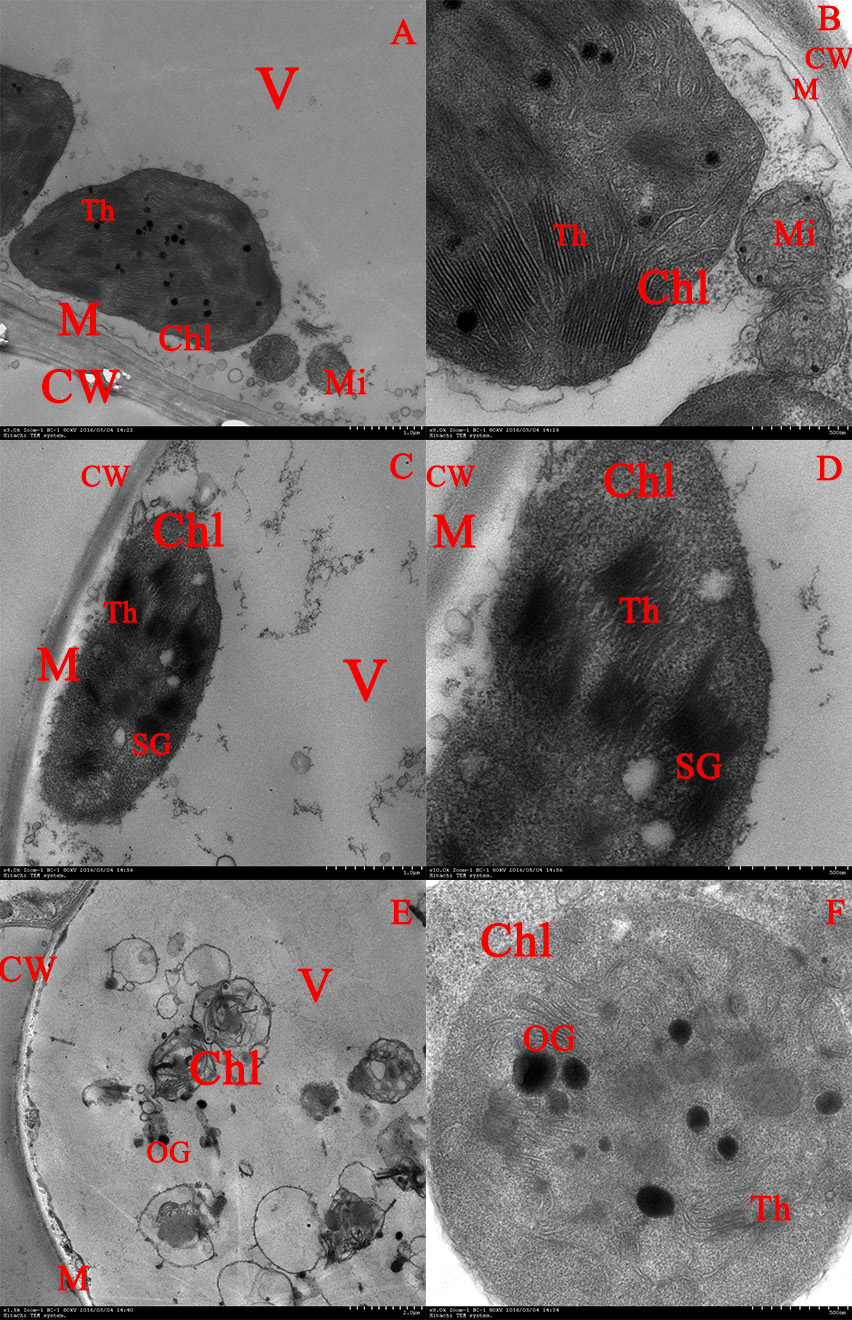 Figure S5. Transmission electron microscope (TEM) images of wheat leaf cells under phenanthrene treatment for 9 days. Control samples: A (×2 k), B (×8 k); 0.5 mg L-1 phenanthrene treatment: C (×2 k), D (×8 k); 1.0 mg L-1 phenanthrene treatment: E (×1.5 k), F (×8 k). Chl, chloroplast; Th, Thylakoid; CW, cell wall; Mi, mitochondria; M, cell membrane; OG, osmilphilic granule; SG, starch grain; V, vacuole.  Protein nameAccessionPrimer sequences(forward/reverse)Length (bp)ChloroplastcomponentW5ALR1UPI0003D4A47ACCAAGAGAACCCAGACGGACTGCACGATGCCACAGTACAT20thylakoid membraneW5HA90UPI0003D42B15TCGGCCACTCTCAACAGAACGCGGTTGCCAATATAGCTGC20envelopeW5FHC5UPI0003D4AFC7CGGGATGCAGACGAGGTATCTGCGTCCAGAACGATGAACA20envelopeand stromaW5HNV3UPI0003D55414TGCGAGCTAATCAAGGCCAATCCTGAGCATCTGGTTGCAG20stromaW5EKY8UPI0003D58A81GTGCTGGGGCATTATCCACTACGGTCCTTGAACGCTGAAT20thylakoid membraneW5FZJ6UPI0003D531CFAGCATGGAGGCAATCCACTCACAGCAGCGTCAACAAGGTA20stromaW5GWH6UPI0003D51983AAGCTCTGCGACATGGACTTGAACCTCGCCGTGTAGTGTA20thylakoid lumenW5HI59UPI0003D43D38TTGAGGACAAGCCGACCTTCATGTCGGTGGCCAACTCTTT20thylakoidW5D4R0UPI00016F0C0BGAGGACGGTATCTTCGGCACGATGGCCTCTCCCAAGATCG20integral component of thylakoid membraneW5EZT3UPI0003D544F7AGTCAATCAGAATGGCCGCAGTAACCTGCTTGGCCTTTGC20thylakoid membraneW5A296UPI0003D4985ECTATGGGTGGGACACTGCTGGCTGGGGTTGCCAAGATAGT20integral component of thylakoid membraneW5C1B8UPI0003D52D6FCTTCTTCAACCCGGACTCCCTTGATCTCGGCCACCTTGAG20thylakoid membrane and envelopeNo.Protein AccessionDescriptionMW (kDa)pICoverage (%)Control/Treated1Q03387Translation initiation factor86.28.022.54-2W5AJT0Translation5.59.8319.61-3W5FWD3Complete proteome, Reference proteome22.55.437.84-4W5BTZ9Cellular component, membrane21.06.068.76-5W5GL40Coproporphyrinogen oxidase10.06.5415.66-6W4ZLQ2Hydrolase25.45.457.50-7W5DNS9Complete proteome, Reference proteome15.15.809.93-8J3NFZ0Oxidoreductase67.98.901.920.1194769W4ZWJ26-phosphofructo-2-kinase47.75.743.130.18256710W5BHE1Complete proteome, Reference proteome177.94.670.630.20230111W5AQ91Hydrogen peroxide catabolic process, response to oxidative stress31.78.794.780.2751912W5E6P3Signal protein17.97.5314.200.33001413W5B1X6Calcium ion binding22.99.7724.880.39603314W5F0N8Nucleic acid binding, nucleotide binding5.88.7343.400.4045415W5G8S4Structural constituent of ribosome22.37.754.880.41377116W5AX02Structural constituent of ribosome15.710.276.210.42289117W5H575Structural constituent of ribosome16.410.775.630.43218618W5GRU1DNA binding5.29.9917.780.4411119W5HAX6Response to cytokinin15.25.0315.380.45188420W5HQS2Structural constituent of ribosome16.99.6716.110.46103821W5CKC4Nucleic acid binding, nucleotide binding, zinc ion binding21.910.024.210.46130922W5FEC0Nucleic acid binding, nucleotide binding22.84.6126.110.47617923W5HPP3Transferase , transferring acyl groups24.67.974.890.47909124W5H8Z32S-2Fe(Iron, Iron-sulfur, Metal-binding) cluster binding, electron carrier6.64.3516.130.49199425W5C4T7Nucleic acid binding, nucleotide binding, zinc ion binding31.99.047.170.49212326W5GYE4Proton-transporting ATP synthase , rotational mechanism17.74.5452.830.49318227W5GBM7DNA-templated transcription, termination42.15.502.840.49716428W5BTL4Structural constituent of ribosome13.611.087.320.50605229W5AWB7Hydrogen ion transmembrane transporter19.56.1412.570.51688930W5AH72Structural constituent of ribosome13.79.526.670.51952631W5FY59Sulfate adenylyltransferase (ATP)35.86.932.800.52211732W4ZPA7Uncharacteristic11.04.7562.380.52913233P60577rRNA binding10.710.2921.510.5359234W5AQ04Structural constituent of ribosome25.010.4519.370.54185435Q75QN9DNA binding19.25.9112.200.54287936W5GRX7Pollen development26.25.714.370.55446837W5DYL6Uncharacteristic21.15.524.100.55565838W5I159Protein folding7.44.9420.270.56516639W5E889RNA binding ribosome34.57.233.970.57310140A0A0M5J8Z4Photosynthesis8.18.4750.700.57319241W5F6H4Oxidoreductase (dehydrogenases/reductases)23.16.397.410.57468142W5DJH7Small heat shock protein (HSP20) family14.45.6822.050.57645343W5HR23Photosynthesis (photosystem II oxygen evolving complex23.48.669.180.577144Q5S1S6Peroxiredoxin Q, peroxidase , peroxiredoxin23.39.6722.120.58006445W5F0U1Metal ion binding30.76.554.100.5870146W5FH17Nucleus, nucleosome, DNA binding6.811.4714.290.59690547W5E0V4Structural constituent of ribosome, ribosome28.05.2116.860.59718248A0A077S298Structural constituent of ribosome18.15.6839.200.59803449W5B9L0Ca ion binding34.45.9053.350.59951650Q7X9A6Photosynthesis, electron transporter, transferring electrons within cytochrome b6/f complex of photosystem II23.78.1837.840.60217951W5EBH1Uncharacteristic14.45.6022.390.60346852W5G637Protein disulfide oxidoreductase32.47.1811.070.60563153W5FHZ8Isochorismate synthase87.16.287.220.61201554Q5XUU9Structural constituent of ribosome17.110.5413.910.61321955A0A077RYA34S-4Fe(Iron, Iron-sulfur, Metal-binding) cluster binding8.97.5064.200.61724156W5DPW0Photosystem II oxygen evolving complex25.79.3631.090.62738357W5G8V1Mitochondrial matrix24.04.486.570.62811958W5FFQ1HSP2032.79.6116.330.62915759W5EED6Calcium ion binding25.49.4731.360.63350760W5C5N9Structural constituent of ribosome14.39.556.980.63694361W5A7A6Uncharacteristic8.74.7763.290.64155762W5A3C5Structural constituent of ribosome23.110.216.800.64246863A0A096UKU5Structural constituent of ribosome11.44.3410.710.64532564W4ZVZ5NAD(P)- binding9.05.0114.460.647165W5G616Integral component of membrane50.68.723.330.64885766W5A3U7RNA binding20.78.5136.650.65065767W5DZQ3Nucleic acid binding43.14.7511.310.65102268W5B543Regulation of reactive oxygen species metabolic process28.46.8612.690.65474369Q0IJ88Response to biotic stimulus, defense response17.14.8218.300.65800670Q00434Calcium ion binding27.38.7043.410.66052171W5DDK2Structural constituent of ribosome6.89.0318.640.66196572W5F4R05-methyltetrahydropteroyltriglutamate-homocysteine S-methyltransferase75.76.071.460.66274773W5EHT8Photosystem II assembly18.510.1711.110.6648174W5BDE7Intracellular sterol transport16.45.038.550.66574275W5B0W3Ribonucleoprotein, Ribosomal protein32.94.965.920.66869976W5HR45NAD(P)-binding22.26.7924.270.67964277A0A0C4BK40Glycine decarboxylation via glycine cleavage system, glycine cleavage complex17.35.1510.370.68039178B2B9U2Hydrolase , acting on acid anhydrides, catalyzing transmembrane movement of substances12.48.5035.450.68521579W5B5M5Dihydrolipoyllysine-residue succinyltransferase48.78.944.490.6893480W5EGE3NADH dehydrogenase (ubiquinone)12.28.4710.810.6910881W5BAB9NAD(P)-binding43.47.6821.810.6914582A6XMY5L-serine metabolic process and glycine metabolic process56.18.2116.470.69201983W5BYZ6Lipocln_cytosolic_FA-bd_dom24.15.107.370.69780884Q9ZSR6HSP26.6, stress response26.59.339.660.70075785W5I1S8Uncharacteristic4.35.1180.000.70457286W5HWS4Protein folding15.58.296.990.70624987W5BY17Adenyl-nucleotide exchange factor23.65.0518.870.70657588W5IB66Photosynthesis, photosystem II oxygen evolving complex17.25.9432.470.70692589Q8L806Ribosome, structural constituent of ribosome17.710.7411.180.71227590W5G9Q5Structural constituent of ribosome16.56.546.160.71239691W5HWV0Electron carrier , photosynthetic electron transport in photosystem I8.86.9262.500.71781892U5HTF2Translation initiation factor  for protein biosynthesis31.57.0311.420.71801493W5GWJ4Fe-S rdtase56.26.202.960.72036794A7XDG5PPIases accelerate the folding of proteins.25.99.3318.370.72102795W5FCR1Uncharacteristic31.38.7612.760.72201796W5BKV5PPIase for protein folding18.28.0317.680.72325797W5AP83ATP synthesis coupled proton transport26.08.654.050.72328298W5EUA2Integral component of membrane19.09.7022.950.72365699W5AQ58Uncharacteristic16.96.776.210.7247100W5HC08Uncharacteristic9.410.0816.470.725358101W5H9W9Structural constituent of ribosome for translational elongation9.24.6812.220.726207102A0A077RQG8Small heat shock protein (HSP20) family17.76.2411.110.726462103W5G736Mg-binding31.85.6428.920.732447104W5HDP4ATP binding63.95.6625.080.73629105Q8LRU5HMG-I/Y protein HMGa and DNA-binding19.310.435.290.737952106W5B1K1Glutamate synthase164.76.131.060.742217107W5C4J9Uncharacteristic8.74.9712.350.749225108Q2L9B8Proton-transporting ATPase26.16.8711.890.75252109A0A075VWW4Produces ATP from ADP in the presence of a proton gradient across the membrane53.95.1658.430.761021110W5BH99Adenyl-nucleotide exchange factor31.36.0120.560.762875111W5H3F9Oxidoreductase18.14.8848.850.76341112W5H4D7Structural constituent of ribosome23.210.2424.190.764464113W5AU48Response to oxidative stress peroxidase41.28.2923.700.765654114A0A077RVF8Uncharacteristic21.17.774.230.766447115A0A096URE2Uncharacteristic38.26.113.650.767162116C3V134Nucleic acid binding19.04.9443.530.76793117W5DXN4Voltage-gated anion channel29.49.2514.440.768305118W5ATV6Oxidoreductase , acting on the aldehyde or oxo group of donors for NAD or NADP43.37.3721.810.77282119W5CHL5Uncharacteristic22.57.065.850.773658120W5GSK4Nucleic acid binding22.17.0813.000.774195121M9T150Pyridoxal phosphate34.15.579.230.774565122W5DL12Structural constituent of ribosome6.24.7221.430.775103123W5FJ26Regulation of proton transport69.99.014.520.775624124Q2TN84Response to stress17.96.197.230.777745125W5FSA9Small heat shock protein (HSP20) family.27.56.3528.740.778465126W5CMF5Uncharacteristic83.35.1712.920.779611127W5BDH1Hydrolase , hydrolyzing O-glycosyl compounds47.37.533.440.781792128W5AEG9Serine-type endopeptidase27.55.214.150.783396129A0A096URP4RNA binding55.44.921.950.783649130W5F164Oxidoreductase , acting on the aldehyde or oxo group of donors for NAD or NADP4.35.8722.500.787238131P12782Reductive pentose-phosphate cycle, phosphoglycerate kinase49.87.0326.880.79177132W5IB10Pyruvate dehydrogenase (acetyl-transferring)35.35.0812.500.793231133P46274Voltage-gated anion channel28.98.4419.640.793913134W5CBD9Cytochrome-c oxidase11.94.6812.380.79443135Q9SAU8ATP binding71.05.255.860.795562136W5E8I4Metal ion binding53.65.667.080.795603137W5EN32Oxidoreductase , acting on the aldehyde or oxo group of donors for NAD or NADP9.24.3629.410.7958138W5FWF5Structural constituent of ribosome17.19.8928.390.795836139A0A096UQ06Structural constituent of ribosome13.210.7414.660.795861140Q9ZP21cell redox homeostasis, glycerol ether metabolic process19.18.3111.430.796044141Q6EZA4Uncharacteristic7.75.3855.880.796866142W5FXC4IMP dehydrogenase19.79.1019.680.798174143W5DSD5Uncharacteristic20.49.504.400.798519144A0A077RR71Peptidyl-prolyl cis-trans isomerase29.99.7226.800.799458145W5D898Mg- binding48.25.694.330.800912146Q7XJJ1Oxidoreductase , acting on the aldehyde or oxo group of donors for NAD or NADP18.26.8033.330.804719147W5G105Structural constituent of ribosome (5S rRNA binding)34.59.356.950.807241148W5GVP7Structural constituent of ribosome17.68.9118.180.808968149W5DT48RNA binding34.65.3610.280.811751150W5ALR1Chloroplast thylakoid membrane25.65.3413.220.812315151W5I9F9Uncharacteristic21.49.524.570.813094152W5HA90Chloroplast envelope32.37.4011.220.816049153W5B3S3Uncharacteristic12.45.6710.430.817707154W5D7Q4Oxidoreductase14.77.4315.790.818672155W5CQE4Signal23.85.243.620.819489156W5E8I6Uncharacteristic33.18.653.050.821495157W5G2H9Nucleic acid binding7.14.7822.220.822468158W5F9P6Glycerol ether metabolic process29.15.967.870.823033159W5FX49ADP binding132.66.552.130.823717160W5FHC5Chloroplast stroma44.98.444.530.823721161W5CAD8Glycine dehydrogenase (decarboxylating)42.56.732.780.827462162W5GIK1Cobalamin (vitamin B12) biosynthesis34.85.995.260.828479163W5C547Peptidyl-prolyl cis-trans isomerase ;16.74.7429.680.829539164W5ABP1Structural constituent of ribosome27.99.967.690.833461165W5C302Peptidyl-prolyl cis-trans isomerase21.09.9520.830.836923166W5HNV3Adenylate kinase  in chloroplast stroma;23.75.0710.330.838295167A0A077RXS4Hydrolase48.24.947.830.838515168B9VGW3Cysteine-type endopeptidase inhibitor11.35.5324.510.840996169W5B4Z9Serine-type endopeptidase inhibitor7.55.4513.430.845007170W5E9B7Adenyl nucleotide binding ATP11.19.579.180.84755171W4ZT48Uncharacteristic16.47.187.690.849098172W5GNI5Uncharacteristic59.98.952.450.850157173W4ZS00Structural constituent of ribosome13.88.4339.840.851831174Q6XPZ4Peptidyl-prolyl cis-trans isomerase25.99.5718.370.851854175A3FKE5Superoxide dismutase19.37.2722.410.855199176P08823ATP binding57.54.9127.260.855473177W5ACA2ATP binding56.25.2214.020.857311178W4ZRT8Nucleic acid binding57.810.145.460.857454179P12112ATP synthase subunit alpha, chloroplastic55.36.4836.110.858333180A0A077RPB8Fe-S cluster assembly51.37.091.680.859764181W5HVV0Uncharacteristic37.88.953.890.860006182W5EGQ1Uncharacteristic9.510.2613.640.862543183B5B1F8L-aspartate (2-oxoglutarate aminotransferase)40.87.1110.050.866715184W5B8G5Translation elongation factor75.25.052.050.866925185W5FSV2Uncharacteristic11.45.498.330.869145186W5DIB3Cysteine-type endopeptidase inhibitor12.26.6822.020.869706187P69555Phosphate ion binding7.88.5723.290.870377188W5FRZ6ATP binding61.85.5812.610.871758189W5H7Z1Nucleic acid binding43.26.102.530.874039190W5DX53rRNA binding in ribosome12.89.8944.740.875206191W5H8V6Structural constituent of ribosome12.14.5515.000.878755192D3K4D8Proton-transporting ATP synthase39.78.0221.230.880665193W5AIM5FMN binding11.75.4510.190.881125194W5I4U0Calcium ion binding16.75.1610.810.881279195W5HXU9Mg chelatase45.75.169.290.888328196C7ENF7ATP binding73.55.1517.970.892104197I3NM60RNA binding in ribosome19.110.457.600.894269198W5DUE4Dihydrolipoyllysine-residue succinyltransferase39.06.303.890.896869199W5I9U0ATP binding21.55.4938.240.897231200W5GUK3GTPase41.05.0127.130.899454201Q94F69Peptidyl-prolyl cis-trans isomerase14.18.1822.140.900595202Q7XY25Electron carrier11.77.8515.040.901696203W5F5B3Isopentenyl diphosphate biosynthetic process105.05.128.130.901944204W5DAM02-C-methyl-D-erythritol 4-phosphate cytidylyltransferase23.45.2212.320.903209205C9EF64Glutathione dehydrogenase (ascorbate)23.36.2923.110.90419206W5EWM6Structural constituent of ribosome4.29.7021.620.904418207W5H155Structural constituent of ribosome14.89.6630.770.90537208W5HJL0Uncharacteristic27.45.826.120.905582209W5H454ATP binding72.65.1612.580.906751210W5E6U7Ribosome biogenesis24.18.4116.820.915764211W5F3P8Mg- binding46.75.5411.060.916722212Q41590Transmembrane transport29.39.3224.910.91747213W5GM35Fe-S cluster binding in photosynthesis6.85.9727.590.922803214W5E5N6Uncharacteristic44.77.782.640.925543215W5ETS4structural constituent of ribosome17.310.1811.460.929549216A0A078BTE9Phosphopantothenoylcysteine decarboxylase41.25.4339.460.930433217W5FBC6DNA binding4.69.9921.430.930806218W5H9C6Proton-transporting ATPase62.25.712.120.932373219W5GCH5Uncharacteristic11.84.7924.070.935332220W5CP37Uncharacteristic11.69.4414.850.93555221P12862Proton-transporting ATP synthase55.25.9013.560.93625222W5B0S2Cofactor binding34.38.006.670.937823223W5EG56Fructose 1,6-bisphosphate 1-phosphatase44.35.205.620.938945224W5CKU6Catalytic ;54.06.555.890.93957225W5FU40Nucleic acid binding26.29.1925.710.94029226W5BCG1Nucleic acid binding30.65.5011.970.940586227A0A0C4BJJ8Fumarate hydratase53.17.612.230.941583228W4ZPF8Uncharacteristic26.36.4015.790.942576229A0A077RX13Uncharacteristic86.55.1013.400.946343230W5AWW1Serine-type endopeptidase33.88.123.440.946473231W5FW68Primary metabolic process24.95.169.910.95348232W5H883Nucleic acid binding25.64.7023.500.954974233P12783Phosphoglycerate kinase42.15.8626.430.959787234A0A096UUU5Oxidoreductase39.88.2536.550.963011235W5F377Nucleotide binding61.78.286.960.963229236W5GPK3Uncharacteristic97.35.031.370.963274237P26302ATP binding45.16.0511.630.964133238A0A024FR39Protein disulfide isomerase53.85.249.280.964669239W5BAH6GTP binding and GTPase42.06.432.480.966003240W5GZ57DNA translation initiation factor18.64.6116.170.967328241A0A0M4FLM5Aspartic-type endopeptidase10.24.8410.530.970169242W5C0J3Glycerol ether metabolic process8.26.6121.920.970566243A0A077RSZ8Integral component of membrane S29.55.263.090.970762244Q8RVZ8Oxidoreductase40.27.3140.500.975422245W5BBF4Oxidoreductase101.86.351.730.975868246W5HYN5L-malate dehydrogenase41.18.349.140.977321247W5F2Z6Uncharacteristic12.17.1810.430.977763248C7AE91Electron carrier17.45.317.390.978291249W5AGK9ATP binding16.76.8022.520.978477250A1XC19ATP binding26.28.126.280.979908251W5E091Carbohydrate binding37.76.7011.420.981949252A0A096UUG6ATP Chaperone101.56.108.190.982676253Q38JE5Transporter20.86.355.490.983875254W4ZRP4Response to stress22.85.077.480.98626255W5DNQ1Membrane composition18.09.4111.590.987723256B6UZ80Ferric hydroxides8.95.3620.510.992238257B2W290Membrane composition47.87.282.760.994055258M4Q9V8Tetratricopeptide repeat36.17.5816.260.994075259W5EGD6B, structural constituent of ribosome34.07.5013.740.99485260W5BVX4Pyridoxal phosphate binding25.26.587.390.995602261W5DSM4ATP binding50.97.3041.380.999053262W5I663Glutathione-S-Transferase22.65.279.311.000948263W5HIH7Protein transport51.84.936.131.002283264W5AWM3Oxidoreductase42.06.184.621.003667265W5I767Uncharacteristic41.110.618.001.00428266W5B3P3Oxidoreductase , acting on the aldehyde or oxo group of donors for NAD or NADP46.67.013.421.004361267W5FAX3Photosynthesis10.99.9915.461.004582268W5FCR5Uncharacteristic5.77.0322.921.005266269W5DYM3Participate in protein metabolic process24.59.583.931.005478270B2BAL3ATP binding54.05.2513.731.006844271W5E0M2Uncharacteristic9.45.8642.701.006922272W5GBY0Uncharacteristic29.89.234.981.010937273W5IAC3Aminoacylase34.95.623.191.011198274L7P617Translation initiation factor36.16.9617.181.011748275A0A096UKY2Uncharacteristic32.85.552.781.01336276W5DFI7HSP20-like_chaperone16.35.7219.731.015979277A7WK824-hydroxyphenylpyruvate dioxygenase40.56.247.091.018338278W5DYW7Peroxidase27.56.2410.801.01841279W5HDA6Pentose-phosphate shunt45.64.7213.321.018616280W5HIR3Actin cytoskeleton organization10.05.3824.731.019043281W4ZY98ATP binding73.25.1920.911.019834282W5AIY0Uncharacteristic5.64.5520.001.022848283Q43655Actin filament depolymerization15.84.649.861.024048284W5EP77Uncharacteristic17.27.2112.261.029775285W5F4C1NAD(P)-binding8.95.8737.501.030317286W5HGR2Ribulose-bisphosphate carboxylase52.46.8028.901.031856287W5GRE0pentose-phosphate shunt, non-oxidative branch9.25.1015.291.033577288W5F5Z9Acid-amino acid ligase16.66.5411.891.034405289A0A077RVD7Uncharacteristic15.48.7312.411.036749290W5EI90Uncharacteristic38.66.777.491.03748291W5DNW1Uncharacteristic11.16.5510.531.038204292W5EPV5dUTP diphosphatase16.76.1812.881.038805293W5GSL5Participate in protein folding6.55.9514.041.041595294W5HT06Uncharacteristic83.66.131.841.04267295C3V133Heat shock protein 7045.15.0211.821.044321296W5DM75Uncharacteristic55.44.892.481.045222297Q8GZC0Peroxidase41.25.5716.841.047328298W5D8U4Voltage-gated anion channel29.58.034.061.050644299W5C8D1Translation elongation factor23.34.6719.721.050767301W5GCG0NAD binding42.07.835.961.055327302W5AYA4Uncharacteristic23.44.887.621.057434303W5AIQ9Uncharacteristic11.86.0616.191.058695304Q9ZTU7Electron carrier17.45.8313.641.059041305W5CRM8Nucleic acid binding, nucleotide binding17.17.3410.291.05986306W5GRV6Hydroxymethylbilane synthase28.65.406.061.065344307W5DNV0Participate in metabolic process54.65.548.131.066364308W5B9R1Uncharacteristic16.49.577.691.068023309A0A075TDV1RNA helicases59.36.282.361.068773310W5I9I6Damaged DNA binding for nucleotide-excision repair42.44.7312.531.070624311W5F2Z7Uncharacteristic25.68.766.111.072358312W5FL09Fructose-bisphosphate aldolase41.66.4014.031.073417313W5DPZ4Catalytic21.78.108.121.076208314Q8S9H0Response to the temperature21.85.7115.791.078115315A0A077RST2Reversible hydration of carbon dioxide27.98.0717.441.07889316W5BKY5Uncharacteristic29.39.4714.491.082533317W5FV90Extrinsic component of membrane3.94.7325.711.083608318W5EKY8Chloroplast thylakoid membrane component22.15.717.221.084557319W5EWT8Electron carrier16.06.389.521.086707320W5F1W5Serine-type peptidase27.26.602.771.092493321W5BA08Structural constituent of ribosome10.810.487.531.093059322W5HV87Damaged DNA binding42.54.6912.531.094533323W5H3C5Fd_ Reductase in FAD-binding45.67.7535.941.096167324W5FGU1Glutathione S-transferase25.06.406.761.097927325W5BGU3Plasminogen activator, tissue type (PLAT)27.46.967.841.099787326C3VQ50Cu-Zn superoxide dismutase15.16.1813.161.102241327W5H103Participate in S-adenosylmethionine biosynthetic process39.45.718.241.105309328W5DNL2Nucleic acid binding34.59.033.151.106641329W5FQW0Photosystem I reaction center8.25.9728.381.106707330Q9LDX4Protein disulfide oxidoreductase13.35.228.801.10796331W5E7A0Glutathione-S-Transferase20.35.083.781.108396332Q41534Adenosinetriphosphatase59.25.8621.521.109176333W5EVF4Atructural constituent of ribosome10.410.2413.731.109928334W5B2V5Electron carrier12.88.9123.141.111525335W5AJE11-(5-phosphoribosyl)-5-[(5-phosphoribosylamino)methylideneamino]imidazole-4-carboxamide isomerase26.97.883.971.115815336W5D9G4Uncharacteristic20.84.7020.001.116779337W5AMZ5Uncharacteristic6.96.0119.351.119182338A0A077RU36NADP binding52.55.6714.061.121021339W5DG48Tryptophan synthase4.76.5121.281.122827340W5FKS2GTP binding26.29.2616.121.12386341W5A6T2RNA binding39.75.674.611.130391342W5B7A5Structural constituent of ribosome10.66.2814.431.131198343W5AV94Oxidoreductase15.25.5425.581.140601344W5F095Transition metal ion binding23.95.3345.331.141469345W5HM46Response to cytokinin27.45.504.711.144985346W5I1N1Serine-type peptidase32.49.005.441.145851347W5EWV0Integral component of membrane25.08.7810.361.149226348W5EBJ4Integral component of membrane18.98.098.791.157009349W5BRW8Uncharacteristic17.45.3310.601.159285350W5FZJ6Chloroplast stroma;18.56.3910.531.161134351W5EZT4Cysteine synthase29.05.694.041.166187352M1MQ57Nucleotide binding55.09.062.621.168836353W5GM11Adenyl nucleotide binding ATP10.59.3316.331.176085354W5AGI7Aspartic-type endopeptidase46.05.146.281.180047355Q5XUV3Photosystem II assembly32.39.194.901.182714356Q45FE7FAD binding50.59.1716.451.183439357W5AU55Uncharacteristic45.75.385.181.185823358W5A2E7Uncharacteristic25.16.773.721.189659359W5EVZ9L-malate dehydrogenase28.77.996.251.191222360W5GVP4Uncharacteristic51.25.722.931.192479361Q41628Transporter35.99.793.631.193527362W5C7V9Proton-transporting ATPase37.45.1235.191.198827363A0A077RSI3Triose-phosphate isomerase26.85.699.881.201568364W5GBV6Uncharacteristic19.44.8610.471.204929365W5I3H6Hydrolase34.07.123.131.205178366W5ES91Uncharacteristic17.44.865.841.208917367W5EVN6Amino acid binding29.45.433.851.216899368W5HZZ4Component of membrane51.75.3828.331.222677369W5GWH6Chloroplast thylakoid lumen13.19.1413.711.223136370W5B2J4Uncharacteristic22.96.355.531.223715371W5FB83Transition metal ion binding26.07.3340.641.225128372W5AMH9ATP binding48.14.6918.141.226903373W5IBN6Electron carrier13.25.3818.461.227515374J3NFL5Polyubiquitin34.37.5349.841.236693375W5FKC9Actin filament depolymerization13.45.1713.271.245061376W5D1S8Structural constituent of ribosome19.910.028.111.245732377H9NAV2Superoxide dismutase17.55.436.321.24854378D2KZ12Transferase47.97.963.271.258026379W5C4R5Oxidoreductase19.45.2118.131.258911380W5E1M7Response to oxidative stress27.46.936.251.267975381I1RU42Arylsulfatase68.35.951.821.268323382W4ZUZ6Dihydrolipoyl dehydrogenase52.77.182.191.292344383W5DSC6Intramolecular transferase  and phosphotransferases54.45.192.381.298016384W5GX51Uncharacteristic12.25.1413.511.302251385W5FWR2Structural constituent of ribosome11.48.3128.851.302951386W5B7Y9Aminomethyltransferase and transaminase38.68.003.081.306248387W5EAE9Fructose 1,6-bisphosphate 1-phosphatase38.54.866.521.317456388W4ZSC8Protochlorophyllide reductase42.29.176.581.31777389W5D8S6Fructose-bisphosphate aldolase24.65.4412.721.324671390W5GSD9Protein about serine/threonine phosphatase28.34.848.331.325659391W5HF52Glutathione peroxidase16.78.978.051.338219392W5GJ32Integral component of membrane9.18.8711.901.347995393W5I1P4Metalloendopeptidase71.85.8219.021.348996394C7DPL4Glutamate-ammonia ligase46.66.099.371.350248395W5G8A5Rhodanese40.29.5819.281.362038396W5F4M9Integral component of membrane12.96.7730.911.362349397W5F5I6Integral component of membrane12.74.657.411.371475398W5BP68Uncharacteristic9.14.5018.071.374301399W5GN97Photosystem II oxygen evolving complex4.34.5581.581.378334400W5GKS4Peroxidase39.65.6612.531.381524401W5CAY0Integral component of membrane10.54.1813.401.382403402W5FP32Uncharacteristic20.55.304.211.384192403W5F021Triose-phosphate isomerase25.85.034.981.386045404W5DTC2Fructose-bisphosphate aldolase41.96.1610.571.387557405W5GTE2NAD binding15.38.1311.641.389211406W5DEI7Uncharacteristic23.25.0511.741.39543407W5G8U0Uncharacteristic31.58.533.971.410623408W4ZXN4Regulation of nitrogen utilization10.35.9111.831.418032409W5B5T6Pyruvate dehydrogenase (acetyl-transferring)43.95.973.551.418604410Q8S2Z6Ribonuclease T227.76.767.351.420574411W5FRU9Uncharacteristic10.78.6814.141.426532412W5FSC8Photosystem I reaction center25.010.688.811.429052413P80602May be an antioxidant enzyme particularly in the developing shoot and photosynthesizing leaf.23.35.9910.001.43914414W5E0U7Integral component of membrane27.89.736.061.44451415W5AZC3Integral component of membrane30.48.843.911.455512416W5BXI3Nucleotide binding13.94.568.001.460888417W5FYL8Transporter9.09.7019.751.471048418O80370Dirigent proteins impart stereoselectivity on the phenoxy radical-coupling reaction32.47.183.331.477758419W5FTM2Pyruvate catalytic34.05.633.231.482661420A0A077S2L1Uncharacteristic52.08.904.141.487533421W5HRK9Uncharacteristic7.87.2814.931.498894422W5DSZ0Reduced ferredoxin hydrolase28.75.6029.021.505329423A7J2I2Transporter30.48.157.931.512649424Q8RVZ9Reduced ferredoxin hydrolase38.88.1024.361.513358425A0A077RT18Helicalase19.76.156.881.518306426P43650Hydrolase18.09.744.491.519547427W5HVV2Pyridoxal phosphate binding34.86.354.271.521268428W5G0E8FMN binding38.08.825.731.533396429W5EBA5Electron carrier30.18.5928.621.53414430W5E8X2Structural constituent of ribosome7.511.1724.621.534581431W5DP52NAD+ and ADP ribosyltransferase63.58.781.921.54318432W5D936Uncharacteristic39.28.736.031.560205433W5FQS4Photosynthetic electron transport chain9.75.1440.001.581478434W5DE07Threonine-type endopeptidase6.19.8619.231.581549435W5GGG6Uncharacteristic27.37.0511.511.581615436W5G8J8Uncharacteristic118.25.261.361.583828437W5DXY3Proton-transporting ATP synthase complex, coupling factor F(o)22.55.3427.491.586781438W5HS38Iron ion binding;14.78.6911.681.588325439W4ZSM1Photosynthesis14.910.377.691.595105440W5IBM7NAD(P)-binding24.97.215.051.605145441H9CDF7Membrane component30.75.7813.261.606222442A0A0C4B3H7Uncharacteristic8.510.7411.691.616008443A0A060AIU4Endoplasmic reticulum membrane25.87.683.781.618585444F6K744Chlorophyll binding28.25.278.651.621853445W5FDX1NAD(P)-binding11.26.707.411.626803446W5BU82Transferase7.59.4718.571.629173447W5HZ47Fructose-bisphosphate aldolase37.96.8011.391.645444448W5EB01Protein kinase75.55.631.631.646294449W5CDG6Rhodanese39.58.475.991.648576450W5HI59Thylakoid component6.08.7619.231.65467451W5DMM5Uncharacteristic19.05.0114.621.667345452W5HW46Uncharacteristic4.14.4427.031.670339453C1K5B6Chlorophyll binding The light-harvesting complex (LHC) functions as a light receptor21.25.8311.221.675801454W5F8Y0NAD(P)-binding57.48.753.701.679399455W5GZB9Calcium ion binding23.59.736.601.68178456A0A0C4BJ37Photosynthesis for light harvesting The light-harvesting complex (LHC) functions as a light receptor31.15.358.391.688715457W5GF02Helical28.79.993.621.692804458W5BUR2Peroxidase13.87.067.521.701641459W5GH91Uncharacteristic5.27.8830.431.705592460W5FIZ2Photosynthesis for light harvesting26.76.115.711.707318461A0A077RAG2Metal ion binding15.05.3033.581.711933462N0E6S4Small GTPase mediated signal transduction18.77.069.471.718827463A0A096UW12Nucleic acid binding29.59.2815.861.724167464A0A096UJV2Chlorophyll binding for The light-harvesting complex (LHC) functions as a light receptor28.15.438.681.726114465W5D4R0Chloroplast thylakoid membrane component28.38.8216.181.72629466P69386Electron carrier9.44.7837.351.746109467P60125Electron carrier4.510.7420.511.749738468W5HMD2Oxidoreductase , acting on NAD(P)H11.16.799.891.765374469W5ERY2Photosystem I and photosystem II binding25.35.304.291.765876470W5EZT3Chloroplast thylakoid membrane component8.19.5216.881.769799471W5EGM5Hydrogen ion transmembrane transporter75.56.213.471.793066472P06528F1F0-ATP synthase produces ATP from ADP in the presence of a proton or sodium gradient21.09.6131.691.795622473W5H1Y5Oxidoreductase , acting on paired donors, with incorporation or reduction of molecular oxygen9.54.8112.941.807411474W5G6S0Photosystem II oxygen evolving complex14.49.807.191.822421475W5EBL4Helical62.66.072.761.849473476W5AI13Electron carrier9.07.1126.921.854393477W5E5Z3Divalent metal cation28.98.1512.821.857345478W5BCQ3Integral component of membrane26.17.505.761.883042479W5FMA5Oxygen-dependent protoporphyrinogen oxidase56.39.142.261.890825480A9UEC1Transporter7.010.1715.151.898771481W5GGQ5Proton-transporting ATP synthase complex, catalytic core F144.35.353.661.907535482W5CPX1Orotidine-5'-phosphate decarboxylase50.47.062.331.917351483W5FCF5Dirigent proteins impart stereoselectivity on the phenoxy radical-coupling reaction17.17.447.271.918173484A0A096USS5The light-harvesting complex (LHC) functions as a light receptor28.05.437.921.93107485W5A296Chloroplast thylakoid membrane component15.75.2014.381.951225486W5G2H8Transferase41.99.417.911.96298487P26667Hydrolase of 3-phospho-D-glycerate 19.48.2425.711.997783488W4ZQ27Integral component of chloroplast thylakoid membrane28.05.438.682.00581489W5DM32Fe - S cluster binding24.55.057.082.021048490H9NAL7Hydrogen-translocating pyrophosphatase22.66.105.052.025789491Q575T3Hydrolase of 3-phospho-D-glycerate19.08.3226.472.059798492Q2L3V4Chlorophyll binding15.29.604.902.126267493W5C1B8Chloroplast thylakoid membrane component16.25.0128.862.127137494W5EWC8The light-harvesting complex (LHC) functions as a light receptor28.35.437.892.171653495P07398Hydrolase of 3-phospho-D-glycerate13.06.0621.242.189755496W5HU96Chlorophyll binding for photosynthesis and light harvesting28.25.437.892.225233497W5A9P1Electron transporter17.34.7846.452.231389498W5FVP1Helical35.85.337.722.233973499W5HNJ3Uncharacteristic17.85.835.162.255513500W5G7G2Electron transporter20.95.6015.792.280604501H6UV51Oxidoreductase , acting on paired donors with incorporation or reduction of molecular oxygen45.38.665.602.281999502H9ZWY8Phosphoglycerate kinase31.45.0125.502.285922503W5FL28Oxidoreductase105.46.114.092.33199504W5AYW5Ccatalytic33.95.495.752.459998505A0A075VTX2One of the components of the core complex of photosystem II52.17.2121.562.466916506W5B474The light-harvesting complex (LHC) functions as a light receptor27.45.9414.402.473347507W5GFA4The light-harvesting complex (LHC) functions as a light receptor29.38.7525.652.509744508A0A077RSR2Uncharacteristic54.36.772.962.536007509W5GBZ1Integral component of membrane49.98.255.762.568946510P58386The primary electron donor (PsaA and PsaB bind in P700) of photosystem I (PSI)82.57.159.262.577056511A0A077S3F8Integral component of membrane20.46.027.962.677596512W5ELP3Cytoskeleton organization20.75.088.812.824053513W5G545Integral component of membrane21.05.2732.802.847804514W5HG98Damaged DNA binding38.34.698.383.076707515Q5I3F2Phenolic donor34.78.185.283.361736516A0A075VX44The primary electron donor (PsaA and PsaB bind in P700) of photosystem I (PSI)83.17.117.204.10309517W5EXW7Integral component of membrane8.25.1711.844.285227Note: - , not detected in 1.0 mg L-1 phenantherene treated group. Note: - , not detected in 1.0 mg L-1 phenantherene treated group. Note: - , not detected in 1.0 mg L-1 phenantherene treated group. Note: - , not detected in 1.0 mg L-1 phenantherene treated group. Note: - , not detected in 1.0 mg L-1 phenantherene treated group. Note: - , not detected in 1.0 mg L-1 phenantherene treated group. Note: - , not detected in 1.0 mg L-1 phenantherene treated group. 